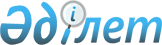 Мұғалжар аудандық мәслихатының 2022 жылғы 29 желтоқсандағы № 295 "2023-2025 жылдарға арналған Қайыңды ауылдық округ бюджетін бекіту туралы" шешіміне өзгерістер енгізу туралыАқтөбе облысы Мұғалжар аудандық мәслихатының 2023 жылғы 21 сәуірдегі № 31 шешімі
      Мұғалжар аудандық мәслихаты ШЕШТІ:
      1. Мұғалжар аудандық мәслихатының "2023-2025 жылдарға арналған Қайыңды ауылдық округ бюджетін бекіту туралы" 2022 жылғы 29 желтоқсандағы № 295 шешіміне мынадай өзгерістер енгізілсін:
      1 тармақ жаңа редакцияда жазылсын:
      "1. 2023-2025 жылдарға арналған Қайыңды ауылдық округ бюджеті тиісінше 1, 2 және 3 қосымшаларға сәйкес, оның ішінде, 2023 жылға мынадай көлемдерде бекітілсін:
      1) кірістер – 44 109 мың теңге:
      салықтық түсімдер – 7 611 мың теңге;
      салықтық емес түсімдер – 0 теңге;
      негізгі капиталды сатудан түсетін түсімдер –3 мың теңге;
      трансферттер түсімі – 36 495 мың теңге;
      2) шығындар – 44 414,2 мың теңге:
      3) таза бюджеттік кредиттеу – 0 теңге:
      бюджеттік кредиттер – 0 теңге;
      бюджеттік кредиттерді өтеу – 0 теңге;
      4) қаржы активтерімен операциялар бойынша сальдо – 0 теңге:
      қаржы активтерін сатып алу – 0 теңге;
      мемлекеттің қаржы активтерін сатудан түсетін түсімдер – 0 теңге;
      5) бюджет тапшылығы (профициті) – -305,2 мың теңге;
      6) бюджет тапшылығын қаржыландыру (профицитін пайдалану) – 305,2 мың теңге:
      қарыздар түсімі – 0 теңге;
      қарыздарды өтеу – 0 теңге;
      бюджет қаражатының пайдаланылатын қалдықтары –305,2 мың теңге.";
      көрсетілген шешімнің 1 қосымшасы осы шешімнің қосымшасына сәйкес жаңа редакцияда жазылсын.
      2. Осы шешім 2023 жылдың 1 қаңтарынан бастап қолданысқа енгізіледі. 2023 жылға арналған Қайыңды ауылдық округ бюджеті
					© 2012. Қазақстан Республикасы Әділет министрлігінің «Қазақстан Республикасының Заңнама және құқықтық ақпарат институты» ШЖҚ РМК
				
      Мұғалжар аудандық мәслихатының төрағасы 

Б. Кадралин
Мұғалжар аудандық 
мәслихатының 2023 жылғы 
21 сәуірдегі № 31 шешіміне 
қосымшаМұғалжар аудандық 
мәслихатының 2022 жылғы 
29 желтоқсандағы № 295 
шешіміне 1 қосымша
санаты
санаты
санаты
санаты
сомасы (мың теңге)
сыныбы
сыныбы
сыныбы
сомасы (мың теңге)
кіші сыныбы
кіші сыныбы
сомасы (мың теңге)
атауы
сомасы (мың теңге)
1. КІРІСТЕР
44 109
1
САЛЫҚТЫҚ ТҮСІМДЕР
7 611
01
Табыс салығы
0
2
Жеке табыс салығы
0
04
Меншікке салынатын салықтар
6 059
1
Мүлікке салынатын салықтар
70
3
Жер салығы
230
4
Көлік құралдарына салынатын салық
5 758
5
Бірыңғай жер салығы
1
05
Тауарларға, жұмыстарға және қызметтерге салынатын ішкі салықтар
1 552
3
Табиғи және басқа да ресурстарды пайдаланғаны үшін түсетін түсімдер
1 552
3
Негізгі капиталды сатудан түсетін түсімдер
3
03
Жердi және материалдық емес активтердi сату
3
1
Жерді сату
1
2
Материалдық емес активтерді сату
2
4
Трансферттердің түсімдері
36 495
02
Мемлекеттік басқарудың жоғары тұрған органдарынан түсетін трансферттер
36 495
3
Аудандардың (облыстық маңызы бар қаланың) бюджетінен трансферттер
36 495
функционалдық топ
функционалдық топ
функционалдық топ
функционалдық топ
функционалдық топ
сомасы (мың теңге)
кіші функция
кіші функция
кіші функция
кіші функция
сомасы (мың теңге)
бюджеттік бағдарламалардың әкiмшiсі
бюджеттік бағдарламалардың әкiмшiсі
бюджеттік бағдарламалардың әкiмшiсі
сомасы (мың теңге)
бағдарлама
бағдарлама
сомасы (мың теңге)
Атауы
сомасы (мың теңге)
ІІ. ШЫҒЫНДАР
44 414,2
01
Жалпы сипаттағы мемлекеттiк қызметтер
31 639,2
1
Мемлекеттiк басқарудың жалпы функцияларын орындайтын өкiлдi, атқарушы және басқа органдар
31 639,2
124
Аудандық маңызы бар қала, ауыл, кент, ауылдық округ әкімінің аппараты 
31 639,2
001
Аудандық маңызы бар қала, ауыл, кент, ауылдық округ әкімінің қызметін қамтамасыз ету жөніндегі қызметтер
31 239,2
022
Мемлекеттік органдардың күрделі шығыстары
400
07
Тұрғынүй-коммуналдық шаруашылық
1 787
3
Елді мекендерді көркейту
1 787
124
Аудандық маңызы бар қала, ауыл, кент, ауылдық округ әкімінің аппараты 
1 787
008
Елді мекендердегі көшелерді жарықтандыру
1 577
011
Елді мекендерді абаттандыру мен көгалдандыру
210
12
Көлiк және коммуникация
10 986,1
1
Автомобиль көлiгi
10 986,1
124
Аудандық маңызы бар қала, ауыл, кент, ауылдық округ әкімінің аппараты 
10 986,1
013
Аудандық маңызы бар қалаларда, ауылдарда, кенттерде, ауылдық округтерде автомобиль жолдарының жұмыс істеуін қамтамасыз ету
10 986,1
15
Трансферттер
1,9
1
Трансферттер
1,9
124
Аудандықмаңызы бар қала,ауыл, кент, ауылдық округ әкімінің аппараты
1,9
048
Нысаналы пайдаланылмаған (толық пайдаланылмаған) трансферттерді қайтару
1,9
V. Бюджет тапшылығы (профициті)
-305,2
VI. Бюджет тапшылығын қаржыландыру (профицитін пайдалану)
305,2
8
Бюджет қаражатының пайдаланылатын қалдықтары
305,2
01
Бюджет қаражаты қалдықтары
305,2
1
Бюджет қаражатының бос қалдықтары
305,2
01
Бюджет қаражатының бос қалдықтары
305,2